Your recent request for information is replicated below, together with our response.Would you be able to share the number of accidents per year, over the last ten years, which have taken place on the A835 road, between the Gorstan junction and the junction for A834 in Contin. It would also be great if you could share how many people have been killed or seriously injured in these accidentsThe tables below detail recorded Road Traffic Collisions and Casualties, broken down by severity, which occurred between Gorstan junction (A835) and the Contin junction (A834) from 1st January 2013 to 30th April 2023. All statistics are provisional and should be treated as management information. All data have been extracted from Police Scotland internal systems and are correct as at 18/5/2023.On the 12th June 2019, CRaSH was implemented within D Division. On the 3rd July 2019, CRaSH was implemented across the other Police Divisions within Police Scotland. CRaSH replaced the existing procedures for recording Road Traffic Collisions.Please note that a reportable collision is defined under Section 170 of the Road Traffic Act 1988 and describes the legal responsibility on those drivers involved to report the matter to the police. Where those involved exchange personal details, there is no legal requirement to report a collision to the police and this applies particularly to non-injury collisions. As such, there may have been other collisions within the location of your request, which were not reported to Police Scotland, nor which required a collision report to be created, and will therefore not be included within the statistics.If you require any further assistance please contact us quoting the reference above.You can request a review of this response within the next 40 working days by email or by letter (Information Management - FOI, Police Scotland, Clyde Gateway, 2 French Street, Dalmarnock, G40 4EH).  Requests must include the reason for your dissatisfaction.If you remain dissatisfied following our review response, you can appeal to the Office of the Scottish Information Commissioner (OSIC) within 6 months - online, by email or by letter (OSIC, Kinburn Castle, Doubledykes Road, St Andrews, KY16 9DS).Following an OSIC appeal, you can appeal to the Court of Session on a point of law only. This response will be added to our Disclosure Log in seven days' time.Every effort has been taken to ensure our response is as accessible as possible. If you require this response to be provided in an alternative format, please let us know.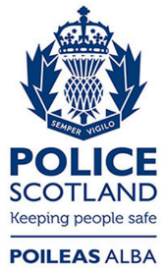 Freedom of Information ResponseOur reference:  FOI 23-1222Responded to:  23rd May 2023Collision Severity20152016201820192020202120222023Fatal00200011Serious11010100Slight01121010Total12331121Casualty Severity20152016201820192020202120222023Fatal00200011Serious11010100Slight02232010Total13442121